Eagle Project:  Gaga Ball PitGaga Ball, an elimination-style game aimed at being the last player remaining in the arena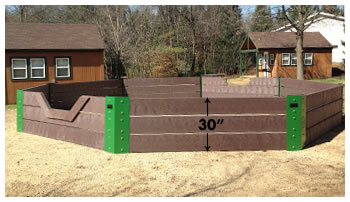 Where: SMSA upper playgroundWhen: This SpringWhat: Hexagon, 14ft diameter, 2.5ft tall, composite woodHow: 2 - 18 players bump a kickball, if you get hit below the knee, you’re out.  Last one standing wins!Who:  Volunteers led by Gavin T, SMSA SophomoreWhy:  Kids love Gaga Ball!  😊